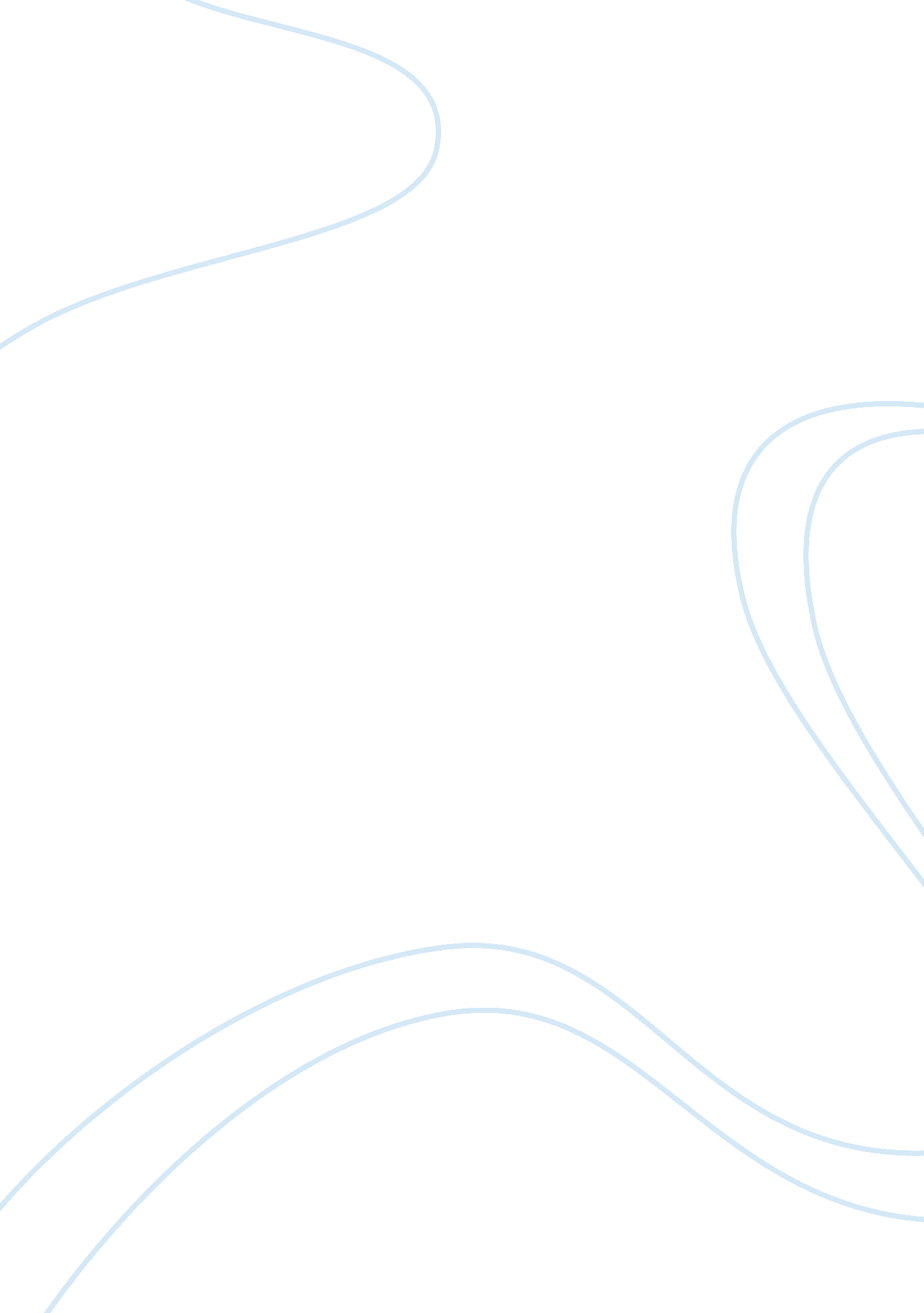 A career in pharmacyHealth & Medicine, Nursing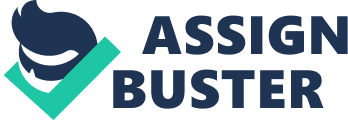 A career in pharmacy is attractive to me for several reasons. As an initial matter, I have an underlying theoretical interest in pharmacy. I earnedmy undergraduate degree from California State Polytechnic University Pomona in chemical engineering. I have always been fascinated by subjects such as chemistry and biology. I have excelled in these courses because the concepts, the theories, and the applications fascinate me. In short, the career interests me so much because I can apply my theoretical knowledge in a way which benefits people in need of help and comfort. 
My grade point average was excellent. In fact, I earned a 3. 40 in my studies. The pharmaceutical career is a wonderful way to apply my theoretical knowledge. I can help people and I can contribute to the health of my community. I can do this by giving advice and by considering the needs of my patients. I am also interested in research and development. My interest in pharmacy is not new. 
Actually, I have pursued my interest in pharmacy for many years. At Santa Ana College, for instance, I studied Pharmacy Technology. Even before I decided to earn my degree in chemical engineering, I was interested in pharmacy. This demonstrates that I have been interested in the field for many years. I also have prior work experience in the field of pharmacy. This work experience has proven to me that this is the field in which I want to contribute. This is my dream. This is not a new desire; indeed, I have immersed myself in the field and I have been very successful and well-respected by my supervisors and co-workers. 
I have demonstrated, through my studies and my work experience, that I will be a good pharmacist. I worked at Albertson/Save-on and Rite Aid Pharmacies for more than one year. I was responsible for multitasking; in particular, I was responsible for gathering information, for filling prescriptions, for counting medications, and for communicating with customers, nurses, and other health care professionals. I was very proud that I was considered to be one of the fastest fillers with a minimum amount of errors. I have the theoretical background to excel in the field, I have the practical experience to know that I will commit myself entirely to the field, and I have the human empathy to understand the significance of the field to my customers. 
The committee should recommend me because I am an ideal candidate. I am well-rounded and I would be a good pharmacist from a technical point of view and from a human point of view. From a technical point of view, I have a background in chemical engineering, I am disciplined, and the theory of the field fascinates me. I can be a student now, and a teacher later. From a human point of view, I care about people. I can make a positive contribution to individuals and to my community. This will make me very proud. The committee should recognize my academic abilities and my human relations skills. 
I have not suffered any academic difficulties, although my transcripts do have some withdrawal notations. I came to America from Vietnam and I always tried to challenge myself. I took many courses to improve my knowledge and my English. Some of these courses were unrelated to my major, but I just wanted to expose myself to new challenges. These withdrawals do not indicate weaknesses; instead, I think that they reflect my ambition and my courage as a student. In the final analysis, I earned a 3. 40 in chemical engineering. I succeeded in the most difficult courses. 
Please consider me a worthy candidate. I am certain that, if you give me the opportunity, I will contribute positively as a member of your student body. 